1. ÜNİTE HELLO!Unit Questions (Ünite Soruları)  Common Expressions (Yaygın İfadeler)																																Vocabulary ListsSchool Subjects (Okul Dersleri)math(s)			matematiksocial studies          		sosyal bilgilerart				resimgeography			coğrafyaphysical education (P.E.) 	beden eğitimiEnglish				İngilizcehistory 		tarihscience 		fen bilimleriTurkish		Türkçemusic			müzikdrama			drama, oyun, piyes physics		fizikCountries / Nationalities / Languages (Ülkeler / Irklar / Diller) Turkey / Turkish 	Türkiye / Türk - Türkçe England / English             İngiltere / İngiliz - İngilizceFrance / French		Fransa / Fransız - FransızcaGermany / German         Almanya / Alman - AlmancaBritain / British		Britanya / Britanyalı - İngilizItaly / Italian		İtalya / İtalyan - İtalyancaSpain / Spanish                 İspanya / İspanyol / İspanyolcaCanada / Canadian            Kanada / KanadalıAmerica / American          Amerika / AmerikalıChina / Chinese 	   Çin / Çinli - ÇinceJapan / Japanese                Japonya / Japon - JaponcaRussia / Russian                   Rusya / Rus – RusçaBrazil / Brazilian	     Brezilya / BrezilyalıActivities (Aktiviteler / Etkinlikler)do experiments	deney yapmakswim 			yüzmekplay the guitar     	gitar çalmakwatch TV               	TV izlemekread a book          	kitap okumakplay table tennis 	tenis oynamakdo puzzles            	yapboz yapmakride a horse          	ata binmekclimb			tırmanmakplay chess        	satranç oynamaksolve problems    	problem çözmekdraw pictures       	resim çizmekpaint			boyamak, resim yapmaksing			şarkı söylemekNouns (İsimler)country          		ülke       nationality            	milliyet / ırkcourse 			derslanguage               	dilchild / children   	çocuk / çocuklarmap			haritaage			yaşletter 			mektuppleasure            	zevk, keyiffriend			arkadaşfamily			aileclass			sınıfstudent		öğrenciweek			haftaweekend		hafta sonupuppet			kuklachant			şarkı, şarkı söylemekinformation		bilgitimetable		çizelge, ders programıchart			çizelge, tabloFlags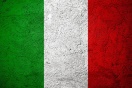 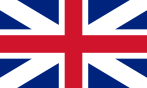 England 	Italy		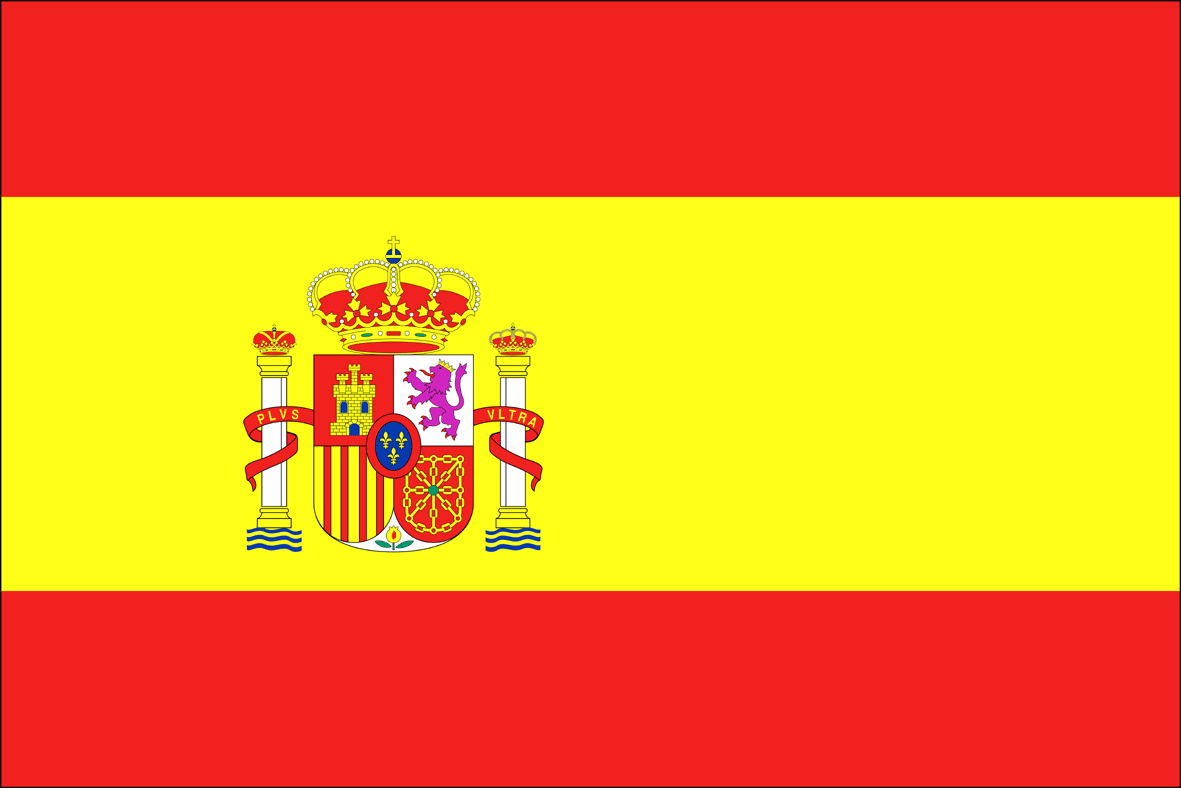 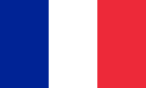 France		Spain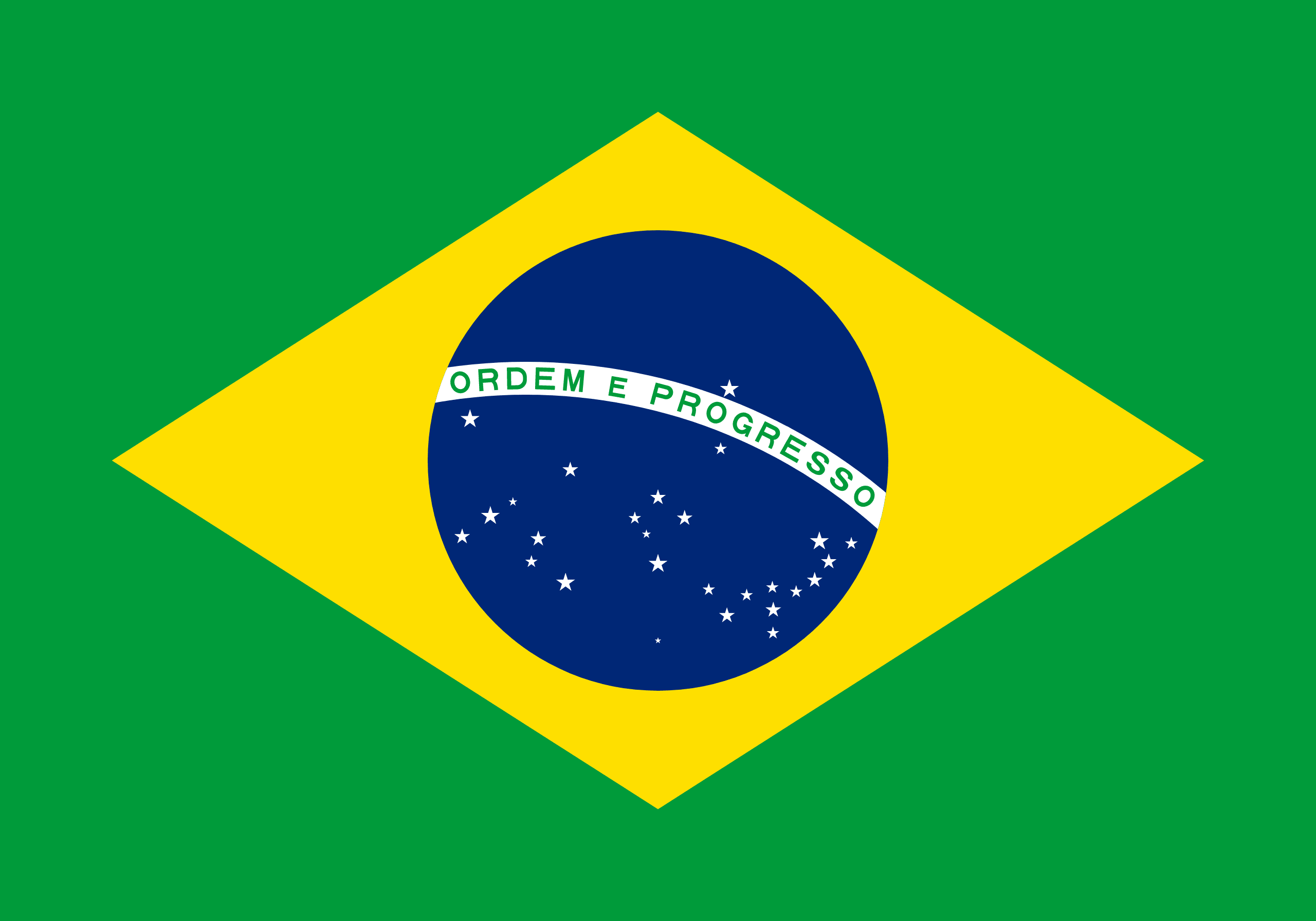 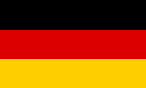 Germany	Brazil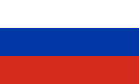 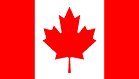 Canada	Russia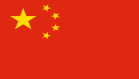 China				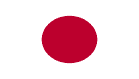 Japan				Vocabulary Exercises1. Fill in the blanks with the words below.nationality		languages		live		drawingspeak			solving			classes		experiments1. What _______ are you? 2. I can _______ three _______: They are German, French and English.3. I am good at _______ pictures. My favorite lesson is art.4. How many _______ do you have a week?5. Mathilda likes science because she enjoys doing _______ .6. A	: Where do you _______ ?     B	: In Paris. 7. Betty likes _______ problems. She is good at maths.2. Circle the correct option in each sentence.1. A	: What nationality are you?    B	: I am Canadian / from Canada.2. I like doing / reading puzzles.3. Helen’s favorite lesson is physic / physical education. 4. He loves music because he is good at painting / singing.5. Paloma is from France / French. She is France / French.6. Emma is in the 8th grade. She is a primary / secondary school student.7. I speak China / Chinese and Japan / Japanese. 3. Match the pairs.1. social			(  ) bubble2. read 			(  ) a horse3. ride				(  ) studies4. play				(  ) the guitar5. language			(  ) a book6. speech			(  ) class4. Solve the puzzle with the days of the week. 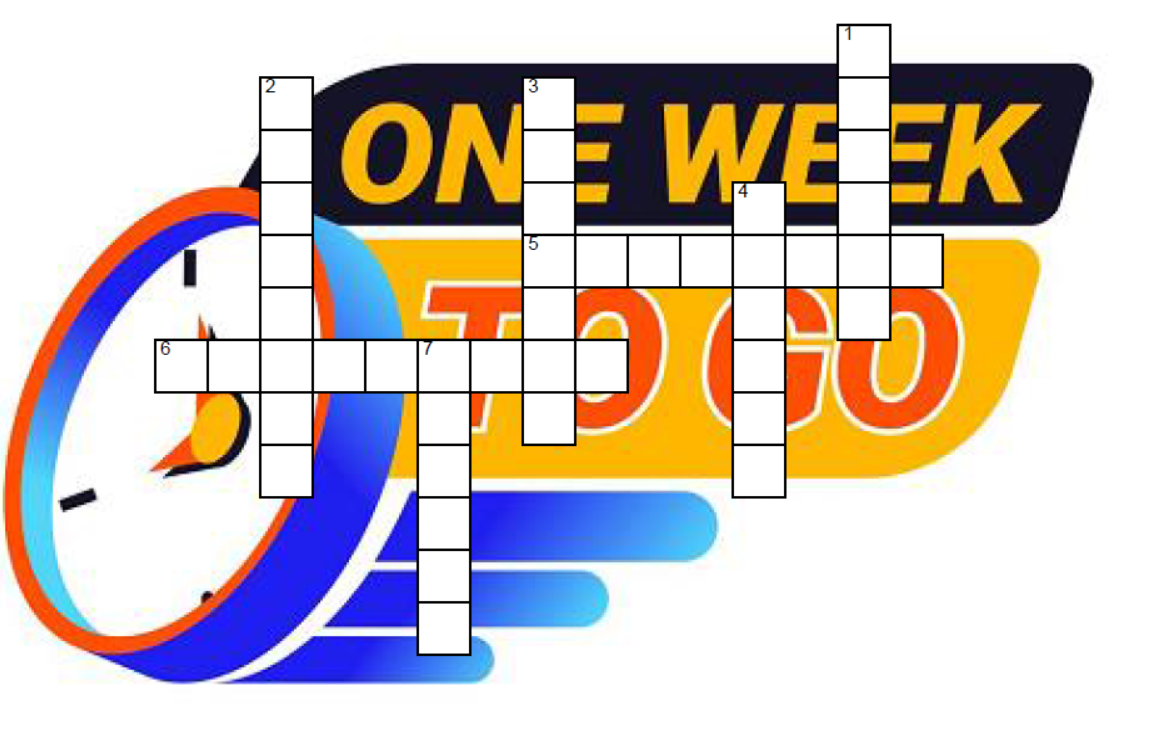 5. Search and find 10 words in the puzzle.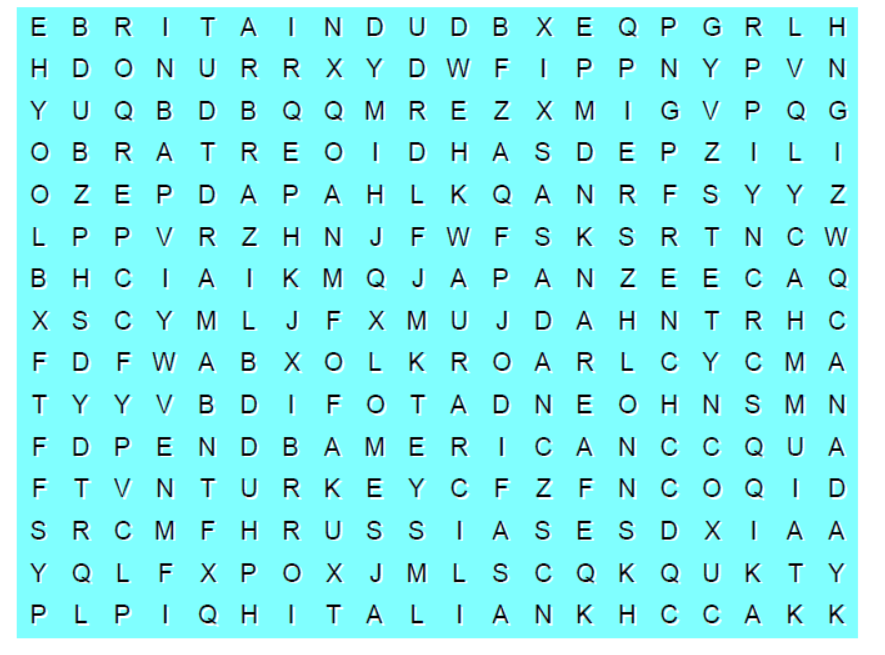 GRAMMARLikes & DislikesGRAMMAR EXERCISE Use the correct forms to complete the sentences according to the table below.	like			dislike				love				hate1. Luna and Harry _______ history.2. Ron and Mia  _______  art.3. Mia _______ science and art.4. Harry _______ P.E .5. Luna _______ art, but she _______  P.E.6. Ron _______  history and art.7. Harry _______ science, but Ron _______ it.8. Mia _______ P.E but Luna _______ it.  NARTEST İNGİLİZCE KALİTESİNE DAHA FAZLA ULAŞMAK İÇİNwww.altinkarne.com Sitemizden Kitaplarımızın PDF hallerine, Akıllı Tahta Kitaplarımıza ve Ücretsiz Birçok Dokümana Ulaşabilirsiniz.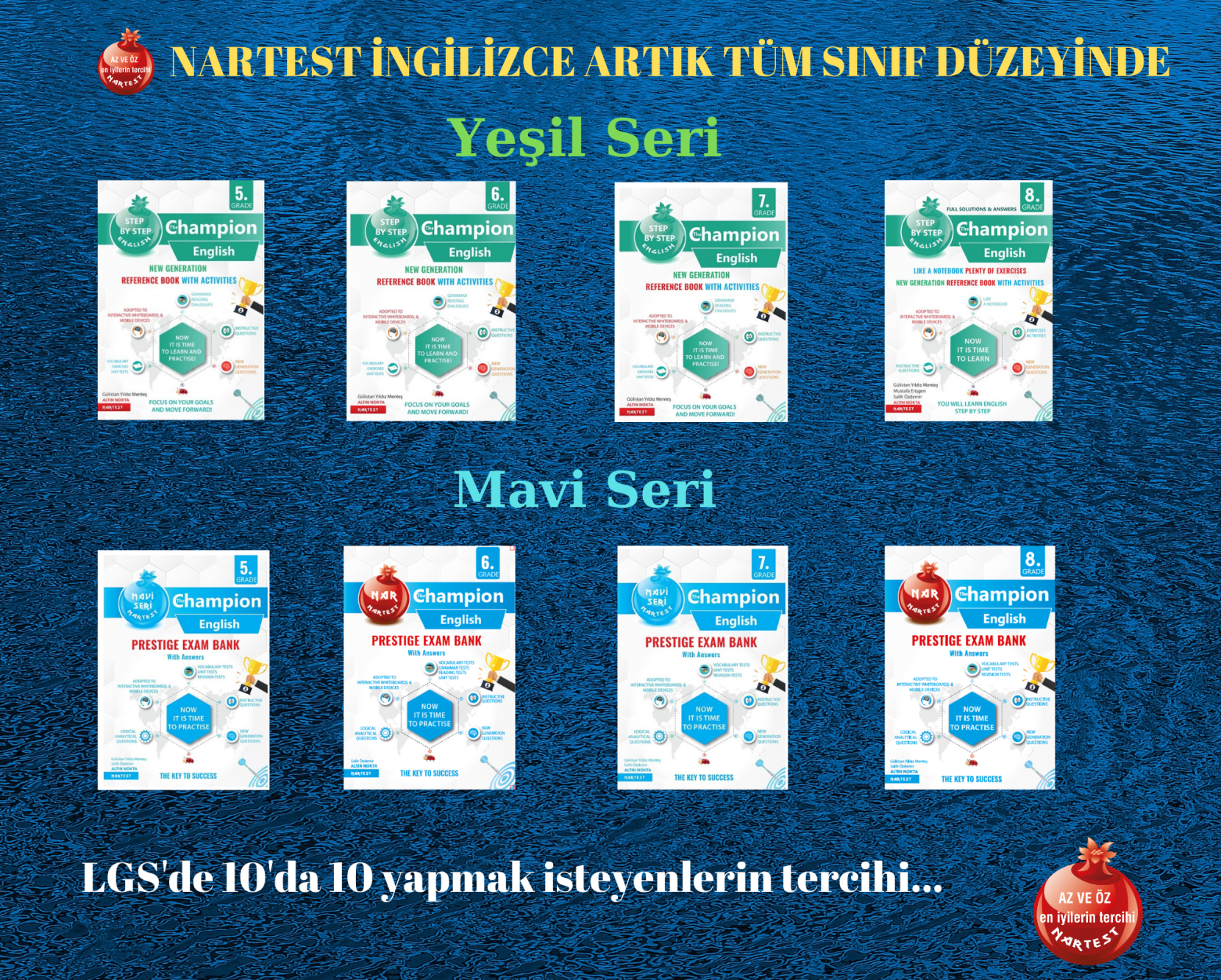 ANSWER KEYVocabulary ExercisesExercise 11. nationality2. speak / languages3. drawing4. classes5. experiments6. live7. solving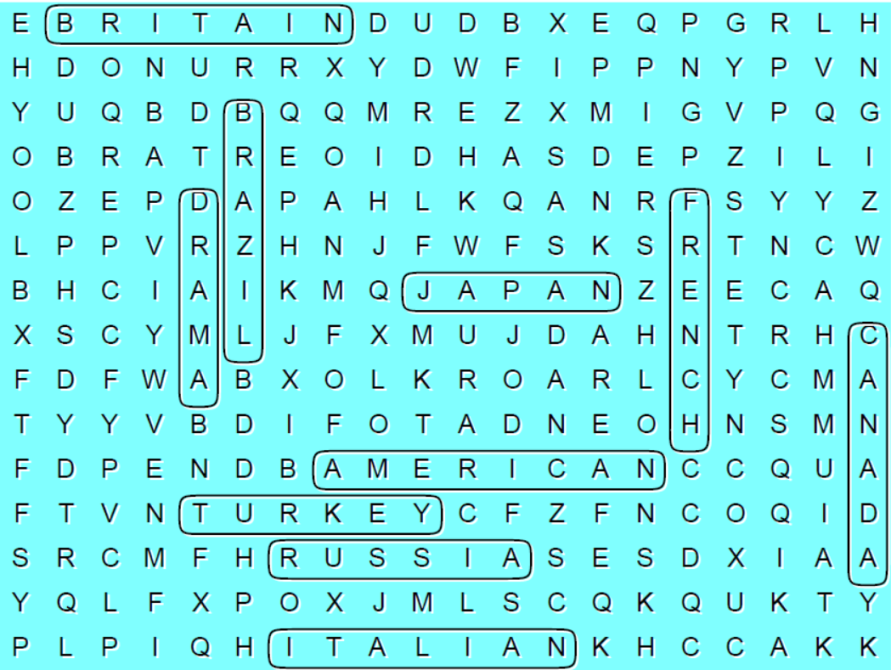 Exercise 21. Canadian2. doing3. physical4. singing5. France / French6. secondary7. Chinese / JapaneseExercise 36 / 3 / 1 / 4 / 2 / 5 Exercise 4 1. MONDAY2. THURSDAY3. TUESDAY4. FRIDAY5. SATURDAY6. WEDNESDAY7. SUNDAYExercise 5Grammar Exercise1. like		5. loves / dislikes2. dislike		6. dislikes3. dislikes		7. loves / hates4. hates		8. likes / dislikesPositiveNegativeQuestionIWe       like            maths.YouTheyIWe        don’t like        art.YouThey              IDo       we        like   drama?            you            theyHeShe       likes         singing.ItHeShe        doesn’t like   music.It              heDoes    she      like   history?               itShort AnswersYes, I do. / No, I don’t.Yes, we do. / No, we don’t.Yes, you do. / No, you don’t.Yes, they do. / No, they don’t.Yes, he does. / No, he doesn’t.Yes, she does. / No, she doesn’t.Yes, it does. / No, it doesn’t.ClassesLunaHarryRonMiaScienceHistoryP.E.Art